Publicado en Santiago de Chile el 01/10/2020 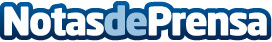 OP Internacional propone un evento gratuito para explicar las ventajas de invertir en ChileEl webinar online y gratuito tendrá lugar el próximo 07 de octubre a las 19 horas. El objetivo de la organización es potenciar las nuevas posibilidades de negocio e inversión en ChileDatos de contacto:Mónica Perez Farias56951986032Nota de prensa publicada en: https://www.notasdeprensa.es/op-internacional-propone-un-evento-gratuito Categorias: Internacional Nacional Finanzas Emprendedores Eventos E-Commerce Webinars http://www.notasdeprensa.es